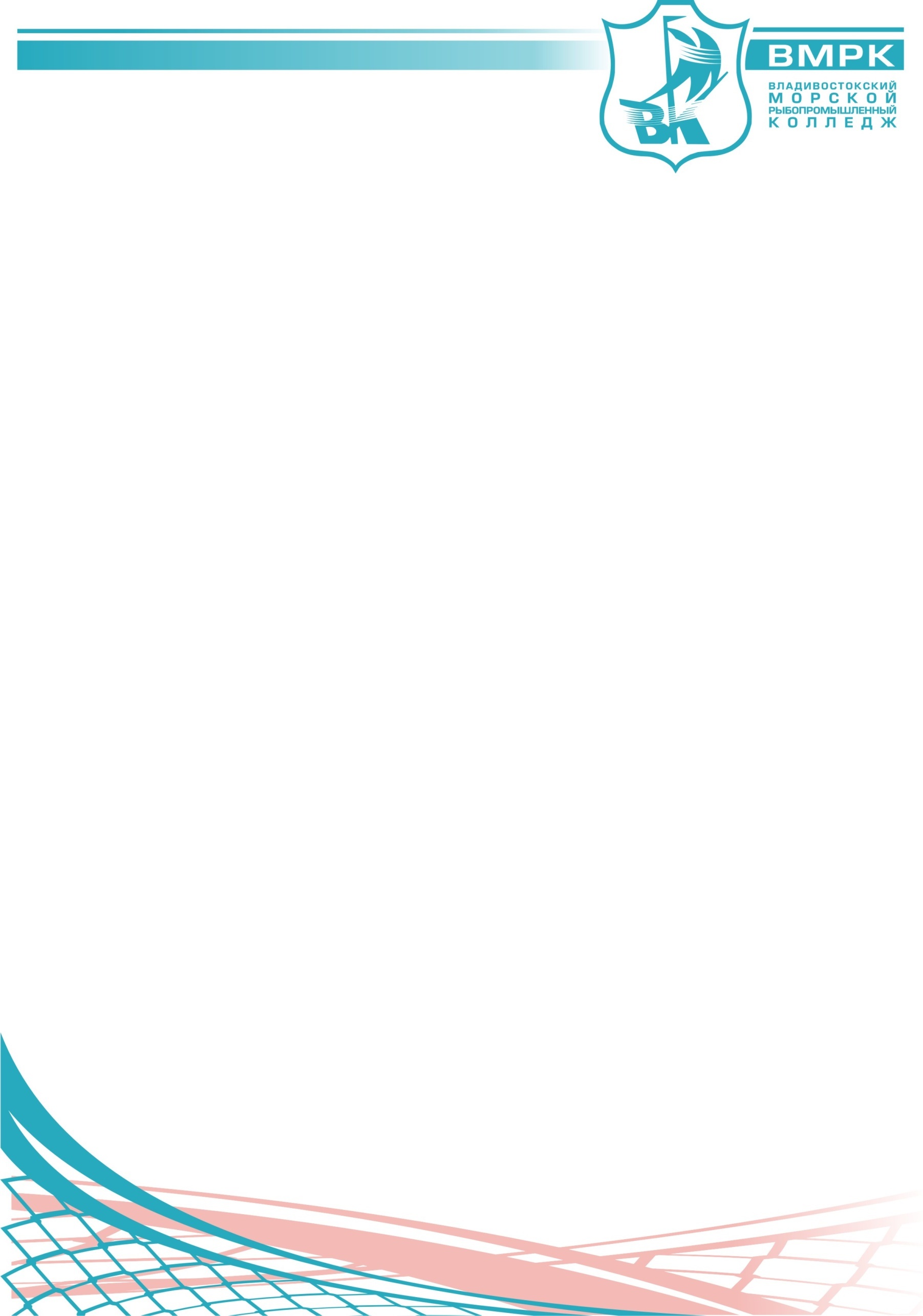 «ВЛАДИВОСТОКСКИЙ МОРСКОЙ РЫБОПРОМЫШЛЕННЫЙ   КОЛЛЕДЖ» ФЕДЕРАЛЬНОЕ  ГОСУДАРСТВЕННОЕ  БЮДЖЕТНОЕ  ОБРАЗОВАТЕЛЬНОЕ  УЧРЕЖДЕНИЕВЫСШЕГО ОБРАЗОВАНИЯ «ДАЛЬРЫБВТУЗ»Это ВАШ путь к успеху!это востребованные и высокооплачиваемые профессии;это возможность увидеть весь мир своими глазами;это бесплатное питание, обмундирование и проживание общежитии (для курсантов);это отсрочка от армии.Срок обучения по всем специальностям	на базе 11 классов – 2 года 10 месяцев,						            на базе 9 классов – 3 года 10 месяцев.Приём документов на очную форму обучения производится с 20 июня по 15 августа 2019 г.		Прием документов на заочную форму обучения производится до 28 ноября 2019 года,                                                                          ______на базе 9-11 классов. Адрес колледжа: 690068, Владивосток ул. Кирова 93, «ВМРК» каб. 107Справки по телефону (423)231-97-25, (423)231-85-19 Наш сайт www. vmfc.ruЛицензия № 2549 от 28 февраля 2017 г.*Знаком «*» отмечены морские специальностиСУДОВОДИТЕЛЬСКОЕ ОТДЕЛЕНИЕ:СУДОВОЖДЕНИЕОбласть профессиональной деятельности: Эксплуатация судов, обеспечение и контроль обеспечения безопасности плавания судов, предотвращение загрязнения окружающей среды, выполнение международного и национального законодательства в области водного транспорта.Виды деятельности:управление и эксплуатация судна; обеспечение безопасности плавания; обработка и размещение груза.Выпускники могут занимать должности от старшего до вахтенного помощника капитана на судах, принадлежащих судовладельческим организациям различных форм собственности.•	ПРОМЫШЛЕННОЕ РЫБОВОДСТВООбласть профессиональной деятельности:Промышленная эксплуатация водных биоресурсов. Изготавливать и применять орудия лова на рыбодобывающих судах.Технически эксплуатировать промысловые механизмы и оборудование в качестве техника.Основные виды деятельности:обеспечение проведения технологического процесса добычи рыбы и морепродуктов, выбор оптимальной промысловой схемы, контроль за эффективным использованием орудий лова и устранение повреждений. Выпускники могут работать мастерами (старшими мастерами) по добыче рыбы и морепродуктов в организациях различных форм собственности.ОРГАНИЗАЦИЯ ПЕРЕВОЗОК И УПРАВЛЕНИЕ НА ТРАНСПОРТЕ (ПО ВИДАМ)Область профессиональной деятельности: Организация и управление эксплуатационной деятельностью пассажирских и  грузовых перевозок; вспомогательная и дополнительная транспортная деятельность.Виды деятельности:организация перевозочного процесса; организация сервисного обслуживания на транспорте; организация транспортно-логистической деятельности.Выпускники могут работать в морских портах различных форм собственности в качестве техника по организации и управлению грузовыми и пассажирскими перевозками; погрузочно-разгрузочными операциями, движением груза на территории порта, работой портовых терминалов и складов, работой различных видов транспорта в порту.СУДОМЕХАНИЧЕСКОЕ ОТДЕЛЕНИЕ:ЭКСПЛУАТАЦИЯ СУДОВОГО ЭЛЕКТРООБОРУДОВАНИЯ И СРЕДСТВ АВТОМАТИКИОбласть профессиональной деятельности:-	техническая эксплуатация судового электрооборудования и средств автоматики; - 	техническая эксплуатация электрооборудования и средств автоматики автономных энергетических установок.Виды деятельности:- 	техническая эксплуатация судового электрооборудования и средств автоматики;- 	организация работы коллектива исполнителей;- 	обеспечение безопасности мореплавания.ЭКСПЛУАТАЦИЯ СУДОВЫХ ЭНЕРГЕТИЧЕСКИХ УСТАНОВОКВиды деятельности:- 	эксплуатация, техническое обслуживание и ремонт судового энергетического оборудования;- 	обеспечение безопасности плавания;- 	организация работы структурного подразделения. Область профессиональной деятельности:- 	техническая эксплуатация судового главного и вспомогательного энергетического оборудования, судовых систем, корпусных устройств судов, плавучих дизельных и автономных энергетических установок;- 	техническая эксплуатация судового электрооборудования и средств автоматики, плавучих дизельных и автономных энергетических установок.МОНТАЖ И ТЕХНИЧЕСКАЯ ЭКСПЛУАТАЦИЯ ХОЛОДИЛЬНО-КОМПРЕССОРНЫХ МАШИН И УСТАНОВОК (ПО ОТРАСЛЯМ)Область профессиональной деятельности:Организация и проведение работ по монтажу, технической эксплуатации и обслуживанию, ремонту и испытанию холодильно-компрессорных машин и установок, организация деятельности первичных трудовых коллективов. Виды деятельности:- 	ведение процесса по монтажу, технической эксплуатации и обслуживанию холодильно-компрессорных машин и установок;- 	участие в работах по ремонту и испытанию холодильного оборудования;- 	участие в организации и планировании работы коллектива на производственном участкеВыпускники могут работать на плавбазах, рыбозаводах, цехах, морских и береговых предприятиях и организациях различных форм собственности.-	организация деятельности коллектива исполнителей.Выпускники могут работать  на предприятиях и организациях автотранспортного комплекса различных форм собственности, в научно-исследовательских, конструкторско-технологических организациях, автотранспортных и авторемонтных предприятиях.МОНТАЖ И ТЕХНИЧЕСКАЯ ЭКСПЛУАТАЦИЯ ПРОМЫШЛЕННОГО ОБОРУДОВАНИЯ (ПО ОТРАСЯМ)Область профессиональной деятельности:Организация и проведение работ по монтажу, испытанию, эксплуатации, техническому обслуживанию и ремонту промышленного оборудования, организация работы структурного подразделения.Виды деятельности:- 	организация и проведение монтажа и ремонта промышленного оборудования;-	организация и выполнение работ по эксплуатации промышленного оборудования;Выпускники могут работать на плавбазах, рыбозаводах, цехах, морских и береговых предприятиях и организациях различных форм собственности.ТЕХНОЛОГИЧЕСКОЕ ОТДЕЛЕНИЕ:ТЕХНОЛОГИЯ ПРОДУКЦИИ ОБЩЕСТВЕННОГО ПИТАНИЯОбласть профессиональной деятельности:Организация процесса и приготовление сложной кулинарной продукции, хлебобулочных и мучных кондитерских изделий для различных категорий потребителей и управление производством продукции питания.Виды деятельности:- 	организация процесса приготовления и приготовление полуфабрикатов для сложной кулинарной продукции;- 	организация процесса приготовления и приготовление сложной холодной кулинарной продукции;- 	организация процесса приготовления и приготовление горячей кулинарной продукции;- 	организация процесса приготовления и приготовление сложных хлебобулочных, мучных кондитерских изделий;- 	организация процесса приготовления и приготовление сложных холодных и горячих десертов;- 	организация работы структурного подразделения.Выпускники могут работать на предприятиях общественного питания различных форм собственности по разработке, производству, реализации и контролю качества кулинарной и кондитерской продукции, обслуживанию потребителей и оказанию услуг. Обеспечение санитарных правил и норм, составление учетной документации.ОБРАБОТКА ВОДНЫХ БИОРЕСУРСОВОбласть профессиональной деятельности:Организация и выполнение работ по производству пищевой, кормовой и технической продукции из водных биоресурсов.Виды деятельности:- 	производство пищевой продукции из водных биоресурсов;- 	производство кормовой и технической продукции из водных биоресурсов;- 	приготовление кулинарных изделий из водных биоресурсов;- 	управление деятельностью по производству продукции из водных биоресурсов.Выпускники могут работать на плавбазах, рыбозаводах, цехах, лабораториях по контролю за качеством пищевых продуктов на должностях техника, техника-технолога, техника-лаборанта, начальника смены, начальника цеха (участка) морских и береговых предприятий и организаций различных форм собственности. ИХТИОЛОГИЯ И РЫБОВОДСТВООбласть профессиональной деятельности:Организация охраны и воспроизводство ценных промысловых видов гидробионтов. Организовывать производственные процессы товарного рыбоводства, выращивать промысловых беспозвоночных и водорослей в качестве техника-рыбоводаОсновные виды деятельности:- организация и контроль технологического процесса на предприятиях по разведению и выращиванию рыбопосадочного материала, товарной рыбы, объектов аквакультуры; - контролировать состояния факторов внешней среды рыбохозяйственных водоемов; - осуществлять контроль качества выпускаемой продукции; -  определять ущерб от незаконного промысла и загрязнения водоемов.Выпускники могут работать начальниками участка, мастерами, бригадирами, инспекторами рыбоохраны в организациях (на предприятиях) независимо от их организационно-правовых форм.ОТДЕЛЕНИЕ ЭКОНОМИКИ И УПРАВЛЕНИЯ:ЭКОНОМИКА И БУХГАЛТЕРСКИЙ УЧЁТ (ПО ОТРАСЛЯМ)Область профессиональной деятельности:Учет имущества и обязательств организации, проведение и оформление хозяйственных операций, обработка бухгалтерской информации, проведение расчетов с бюджетом и внебюджетными фондами, формирование бухгалтерской отчетности, налоговый учет, налоговое планирование.Виды деятельности:- 	документирование хозяйственных операций и ведение бухгалтерского учета имущества организации;- 	ведение бухгалтерского учета источников формирования имущества, выполнение работ по инвентаризации имущества и финансовых обязательств организации;- 	проведение расчетов с бюджетом и внебюджетными фондами;- 	составление и использование бухгалтерской отчетности.Выпускники могут работать в банках, налоговых и таможенных органах, в сферах антикризисного управления, оценочной деятельности, бухгалтерского учета и аудита, фондового рынка; в органах государственного и муниципального управления, в страховых агентствах.ИНФОРМАЦИОННЫЕ СИСТЕМЫОбласть профессиональной деятельности:Создание и эксплуатация информационных систем, автоматизирующих задачи организационного управления коммерческих компаний и бюджетных учреждений; анализ требований к информационным системам и бизнес-приложениям; совокупность методов и средств разработки информационных систем и бизнес-приложений; реализация проектных спецификаций и архитектуры бизнес приложения; регламенты модификаций, оптимизаций и развития информационных систем.Выпускники могут работать в банках, налоговых и таможенных органах, в сферах антикризисного управления, оценочной деятельности, бухгалтерского учета и аудита, фондового рынка; в органах государственного и муниципального управления, в страховых и рекламных агентствах. Документы для поступления на очную форму обучения:Документ об образовании (аттестат);Медицинская справка (форма 086у для абитуриентов) оформляется в поликлинике по месту жительства, сертификат о прививках; флюорография6 фотографий 3х4;Гражданский паспорт предъявляется лично.Документы для поступления на заочную форму обучения:Документ об образовании (аттестат);4 фотографии 3х4;Гражданский паспорт предъявляется лично.Производится прием документов на 2019-2020 учебный год на очную и заочную форму обучения на бюджетной и договорной основе на базе 9 и 11 классов по специальностям:Производится прием документов на 2019-2020 учебный год на очную и заочную форму обучения на бюджетной и договорной основе на базе 9 и 11 классов по специальностям:Производится прием документов на 2019-2020 учебный год на очную и заочную форму обучения на бюджетной и договорной основе на базе 9 и 11 классов по специальностям:Производится прием документов на 2019-2020 учебный год на очную и заочную форму обучения на бюджетной и договорной основе на базе 9 и 11 классов по специальностям:Производится прием документов на 2019-2020 учебный год на очную и заочную форму обучения на бюджетной и договорной основе на базе 9 и 11 классов по специальностям:Производится прием документов на 2019-2020 учебный год на очную и заочную форму обучения на бюджетной и договорной основе на базе 9 и 11 классов по специальностям:КВАЛИФИКАЦИЯКВАЛИФИКАЦИЯ1.Судовождение*Судовождение*Судовождение*техник-судоводительтехник-судоводитель2.Эксплуатация судовых энергетических установок*Эксплуатация судовых энергетических установок*Эксплуатация судовых энергетических установок*техник-судомеханиктехник-судомеханик3.Монтаж и техническая эксплуатация холодильно-компрессорных машин и установок (по отраслям)Монтаж и техническая эксплуатация холодильно-компрессорных машин и установок (по отраслям)Монтаж и техническая эксплуатация холодильно-компрессорных машин и установок (по отраслям)техниктехник4.Обработка водных биоресурсовОбработка водных биоресурсовОбработка водных биоресурсовтехник-технологтехник-технолог5.Ихтиология и рыбоводство срок обучения 2 года 6 месяцевИхтиология и рыбоводство срок обучения 2 года 6 месяцевИхтиология и рыбоводство срок обучения 2 года 6 месяцевтехник-рыбоводтехник-рыбовод6.Промышленное рыболовствоПромышленное рыболовствоПромышленное рыболовствотехниктехник7.Эксплуатация судового электрооборудования и средств автоматики*Эксплуатация судового электрооборудования и средств автоматики*Эксплуатация судового электрооборудования и средств автоматики*техник-электромеханиктехник-электромеханик8.Монтаж и техническая эксплуатация промышленного оборудования (по отраслям)Монтаж и техническая эксплуатация промышленного оборудования (по отраслям)Монтаж и техническая эксплуатация промышленного оборудования (по отраслям)техник-механиктехник-механик9.Организация перевозок и управление на транспорте (по видам транспорта)Организация перевозок и управление на транспорте (по видам транспорта)Организация перевозок и управление на транспорте (по видам транспорта)техниктехник10.Технология продукции общественного питанияТехнология продукции общественного питанияТехнология продукции общественного питаниятехник-технологтехник-технологНа очную и заочную форму обучения на договорной основепринимаются абитуриенты на базе 9 и 11 классовНа очную и заочную форму обучения на договорной основепринимаются абитуриенты на базе 9 и 11 классовНа очную и заочную форму обучения на договорной основепринимаются абитуриенты на базе 9 и 11 классовНа очную и заочную форму обучения на договорной основепринимаются абитуриенты на базе 9 и 11 классовНа очную и заочную форму обучения на договорной основепринимаются абитуриенты на базе 9 и 11 классов11.11.Информационные системы (по отраслям)Информационные системы (по отраслям)Информационные системы (по отраслям)техник по информационным системамПо заочной форме на договорной основе принимаются абитуриенты на базе 11 классов по специальностям:По заочной форме на договорной основе принимаются абитуриенты на базе 11 классов по специальностям:По заочной форме на договорной основе принимаются абитуриенты на базе 11 классов по специальностям:По заочной форме на договорной основе принимаются абитуриенты на базе 11 классов по специальностям:По заочной форме на договорной основе принимаются абитуриенты на базе 11 классов по специальностям:По заочной форме на договорной основе принимаются абитуриенты на базе 11 классов по специальностям:КВАЛИФИКАЦИЯКВАЛИФИКАЦИЯКВАЛИФИКАЦИЯ1.1.Экономика и бухгалтерский учет (по отраслям) срок обучения 1 год 10 месяцевЭкономика и бухгалтерский учет (по отраслям) срок обучения 1 год 10 месяцев         бухгалтер         бухгалтер22Техническое обслуживание и ремонт автомобильного транспортаТехническое обслуживание и ремонт автомобильного транспорта             техник             техник